Központi szellőztető készülék WS 470 KBETCsomagolási egység: 1 darabVálaszték: K
Termékszám: 0095.0235Gyártó: MAICO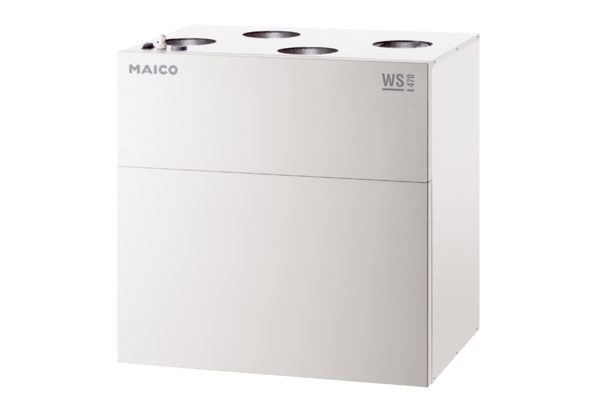 